     м. Київ	«07» серпня  2024 р.ЗАПИТ ЦІНОВИХ ПРОПОЗИЦІЙ_1148/1149NM(далі – „Запит”)Товариство Червоного Хреста України (далі – «Замовник») оголошує конкурс на місцеву закупівлю брендованої продукції: плащів-пончо та стрічок для бейджа.РОЗДІЛ І. Опис позиції до закупівлі*Товариство Червоного Хреста України залишає за собою право змінювати кількість замовлення залежно від наявного фінансування до підписання договору.** Товариство Червоного Хреста України залишає за собою право здійснювати додаткову закупівлю протягом 2024 року. ***Кожен учасник має право подати не більше однієї пропозиції.**** Закупівля відбувається різними лотами.Очікувана дата поставки продукції: до 15 календарних днів з моменту укладення договору.Місце доставки товарів: м. Київ, вул. Є. Чикаленка, буд. 30.РОЗДІЛ ІІ. Кваліфікаційні вимоги до Учасника**Учасник процедури закупівель (далі - Учасник) - фізична особа-підприємець, юридична особа, яка подала цінову пропозицію.*У разі відсутності можливості надати певний документ згідно кваліфікаційних вимог або відповідно до норм чинного законодавства не є обов’язковим складення певного документа, вказаного в Запиті,  то Учасник надає лист-роз’яснення в довільній формі в якому зазначає законодавчі чи інші підстави ненадання відповідних документів або надання альтернативних документів, що стосуються підтвердження кваліфікаційних вимог.РОЗДІЛ ІІІ. Інша інформація: Валютою цінової пропозиції є національна валюта України - гривня. Розрахунки здійснюватимуться у національній валюті України на розрахунковий рахунок Постачальника згідно з Договором про закупівлю. Всі документи, що входять у склад цінової пропозиції Учасника процедури закупівлі, надаються українською мовою. Оплата здійснюється шляхом безготівкового перерахування коштів за системою 100% післяплати по факту підписання відповідних накладних. Якщо Учасник пропонує власну систему оплати, просимо вказати її в Додатку 1.  Будь – яке посилання на конкретні торговельну марку чи фірму, патент, конструкцію або тип предмета закупівлі, джерело його походження або виробника в даній документації  застосовується із виразом «або еквівалент». Допускаються будь-які аналоги з технічними та функціональними характеристиками не гірше наведених. У разі відмінності пропозиції Учасника  від технічного завдання (Додаток 1), рішення про допустимість такого відхилення приймається Тендерним Комітетом.  Замовник залишає за собою право вимагати від Учасників процедури закупівлі додаткові матеріали або інформацію, що підтверджують відповідність окремих положень пропозицій вимогам технічного завдання та юридичної особи як Учасника даної процедури закупівлі.РОЗДІЛ IV. Склад пропозиції: Цінова пропозиції у формі Додатку 1 до цього Запиту; Документи, які підтверджують відповідність технічним та кваліфікаційним вимогам відповідно до РОЗДІЛУ II Запиту (Кваліфікаційні вимоги до Учасника); 	 Також, можливо, додати до Вашої цінової пропозиції будь-які інші документи, що, на Вашу  думку, можуть бути корисними для оцінки пропозиції (наприклад, рекомендаційні  листи, тощо).Запитання щодо цінової пропозиції надсилайте на електронну пошту: tender@redcross.org.ua до  09.08.2024 р. Цінові пропозиції приймаються на електронну пошту: tender@redcross.org.ua  до 12.08.2024 року до 18:00. Учасники, які виявили бажання прийняти участь в конкурсі, в обов’язковому порядку повинні зазначати предмет закупівлі в темі електронного листа при наданні своєї цінової пропозиції. Наприклад: «1148/1149NM_Конкурс на  місцеву закупівлю брендованої продукції: плащі-пончо та стрічки для беджу (де червоним зазначено предмет закупівлі).РОЗДІЛ V. Учасники при поданні цінової пропозиції повинні враховувати норми (врахуванням вважається факт подання цінової пропозиції, що учасник ознайомлений з даним нормами і їх не порушує, жодні окремі підтвердження не потрібно подавати): Постанови Кабінету Міністрів України «Про забезпечення захисту національних інтересів за майбутніми позовами держави Україна у зв’язку з військовою агресією Російської Федерації» від 03.03.2022 № 187, оскільки замовник не може виконувати зобов’язання, кредиторами за якими є Російська Федерація або особи, пов’язані з країною-агресором, що визначені підпунктом 1 пункту 1 цієї Постанови; — постанови Кабінету Міністрів України «Про застосування заборони ввезення товарів з Російської Федерації» від 09.04.2022 № 426, оскільки цією постановою заборонено ввезення на митну територію України в митному режимі імпорту товарів з Російської Федерації;     Закону України «Про забезпечення прав і свобод громадян та правовий режим на тимчасово окупованій території України» від 15.04.2014 № 1207-VII. А також враховувати, що в Україні забороняється здійснювати закупівлі товарів, робіт і послуг у юридичних осіб — резидентів Російської Федерації / Республіки Білорусь державної форми власності, юридичних осіб, створених та/або зареєстрованих відповідно до законодавства Російської Федерації/ Республіки Білорусь, та юридичних осіб, кінцевими бенефіціарними власниками (власниками) яких є резиденти Російської Федерації / Республіки Білорусь, та/або у фізичних осіб (фізичних осіб — підприємців) — резидентів Російської Федерації / Республіки Білорусь, а також закупівлі в інших суб’єктів господарювання, що здійснюють продаж товарів, робіт і послуг походженням з Російської Федерації / Республіки Білорусь. Факт подання цінової пропозиції Учасником - фізичною особою чи фізичною особою-підприємцем, яка є суб’єктом персональних даних, вважається безумовною згодою суб’єкта персональних даних щодо обробки її персональних даних у зв’язку з участю в процедурі закупівлі, відповідно до абзацу 4 статті 2 Закону України «Про захист персональних даних» від 01.06.2010 № 2297-VI. В усіх інших випадках, факт подання цінової пропозиції Учасником – юридичною особою, що є розпорядником персональних даних, вважається підтвердженням наявності у неї права на обробку персональних даних, а також надання такого права замовнику, як одержувачу зазначених персональних даних від імені суб’єкта (володільця). Таким чином, відповідальність за неправомірну передачу замовнику персональних даних, а також їх обробку, несе виключно Учасник, що подав цінову пропозицію.РОЗІДЛ VI. Підписанням та поданням своєї цінової пропозиції учасник погоджується з наступним: Участь у закупівлі товарів пов'язаних осіб або ж змова учасників місцевої закупівлі товарів забороняється. У разі виявлення таких фактів, результати закупівлі буде відмінено або Договір з відповідним Постачальником буде достроково розірвано в односторонньому порядку з поверненням всього отриманого таким Постачальником за Договором та відшкодуванням збитків завданих Замовнику. Пропозиція може бути відхилена, та/або Договір може бути розірваний, якщо є будь-які докази, що підписання Договору або виконання Договору включають в себе хабарництво або будь-які інші незаконні дії.За підроблення документів, печаток, штампів та бланків чи використання підроблених документів, печаток, штампів, Учасник несе кримінальну відповідальність згідно законодавства України. Учасник самостійно одержує всі необхідні документи, пов’язані з поданням його пропозиції, та несе всі витрати на їх отримання.   На Учасника (його посадових осіб) не поширюється дія економічних Санкцій*.Санкції* - Санкції Ради безпеки ООН, Відділу з контролю за іноземними активами Державного казначейства США, Департаменту торгівлі Бюро промисловості та безпеки США, Державного департаменту США, Європейського Союзу, України, Великобританії або будь-якої іншої країни чи організації, рішення і акти якої є юридично обов'язковими. Учасника (його посадових осіб) не включено до:Санкцій РНБО (Ради національної безпеки і оборони України).Санкційного списку Міністерства Фінансів США (OFAC).Санкційного списку Канади.Санкційного списку ЄС.Зведеного санкційного списку Австралії.Санкційного списку Великобританії.Санкційного списку Японії проти РФ у зв'язку з подіями в Україні.Санкційних списків Бюро промисловості та безпеки (BIS) Міністерства торгівлі США.РОЗДІЛ VII. Методика обрання переможця процедури місцевої закупівлі.Спочатку серед поданих цінових пропозицій Тендерним комітетом відбираються пропозиції, які відповідають технічним, кваліфікаційним та іншим вимогам до предмета закупівлі та постачальника, які містяться у цьому Запиті. З відібраних цінових пропозицій Комітетом обирається пропозиція з найнижчою ціною та постачальник/виконавець, який подав таку цінову пропозицію, оголошується переможцем процедури місцевої закупівлі.  Визначення переможця даної процедури закупівлі відбудеться, протягом 10 робочих днів з дати розгляду цінових пропозицій. Результати процедури закупівлі буде повідомлено всім учасникам протягом 2 (двох) робочих днів з дати прийняття рішення про визначення переможця шляхом розміщення відповідного повідомлення на сайті Товариства або надсилання відповідних повідомлень всім учасникам електронною поштою. В разі необхідності погодження вибору переможця донором, термін визначення переможця може бути продовжено.*Повідомляємо, що Товариство Червоного Хреста України проводить закупівлю відповідно до внутрішніх локально нормативних документів. Окремо звертаємо увагу, що протокол розкриття цінових пропозицій не передбачено вищезазначеними документами. Також повідомляємо, що Товариство Червоного Хреста України не керується Законом України «Про публічні закупівлі».РОЗДІЛ VIII. Укладання ДоговоруЗамовник укладає Договір про закупівлю з Учасником, який визнаний переможцем, протягом строку дії його пропозиції, не пізніше ніж через 20 днів з дня прийняття рішення про намір укласти Договір про закупівлю відповідно до вимог тендерної документації та пропозиції Учасника-переможця. Умови Договору про закупівлю не повинні відрізнятися від змісту цінової пропозиції переможця процедури закупівлі. Істотні умови Договору про закупівлю не можуть змінюватися після його підписання до виконання зобов’язань сторонами в повному обсязі. Зміни до Договору про закупівлю оформлюються в такій самій формі, що й Договір про закупівлю, а саме у письмовій формі шляхом укладення додаткової угоди до Договору. У разі відмови переможця від підписання Договору про закупівлю відповідно до вимог тендерної документації, замовник відхиляє цінову пропозицію такого Учасника та визначає переможця серед тих Учасників, строк дії цінової пропозиції яких ще не минув. Голова тендерного комітету		                                                                                             	Р.І. ОшовськаДодаток 1 до Запиту_________________________________________________ (назва підприємства/фізичної особи), яка надає свою цінову пропозицію щодо участі у місцевій закупівлі брендованої продукції: плащ-пончо та стрічка для беджа.* Товариство Червоного Хреста України є громадською неприбутковою організацією і просить надати максимальні знижки на товари, вказані у ціновому запиті.   **Закупівля здійснюється різними лотами.Умови оплати: _______________________ (обов’язково заповнити!)Термін поставки продукції: _____________________ календарних днів з моменту укладення договору.Ми погоджуємось, що всі витрати, пов’язані з доставкою товару, завантажувально-розвантажувальними роботами здійснюються за рахунок Постачальника за наданою адресою.Ми погоджуємося з умовами, що Ви можете відхилити нашу чи всі надані пропозиції, та розуміємо, що Ви не обмежені у прийнятті будь-якої іншої пропозиції з більш вигідними для Вас умовами. 	Ми погоджуємося з умовами, що Замовник має право самостійно змінювати обсяги закупівлі в залежності від наявного фінансування до підписання договору.Ми погоджуємось зафіксувати цінову пропозицію протягом 60 днів календарних днів з моменту подачі.Подаючи свою пропозицію ми підтверджуємо повну комплектацію та відповідність умовам зазначеним у Запиті. Керівник організації/ФОП: _________________________ ( ____________________)                         МП        дата                                                 підпис                           ПІБ  №НайменуванняКількість, штДодаткова інформація1Плащ-пончо (дощовик) з брендуванням40Деталі в Додатку №1  до Запиту2Стрічка для бейджа з ретрактором брендована2 000Деталі в Додатку №1  до Запиту№Обов’язкові кваліфікаційні вимоги до УчасникаДокументи, які підтверджують відповідність кваліфікаційним вимогамПраво на здійснення підприємницької діяльності з відповідністю КВЕДам Копії свідоцтва про державну реєстрацію (для зареєстрованих до 07.05.2011 року, якщо їм не було видано Виписку) або Виписку з Єдиного державного реєстру юридичних осіб та фізичних осіб-підприємців, Витяг з Єдиного державного реєстру юридичних осіб та фізичних осіб-підприємців, в якому зазначаються основні види діяльності. Копії свідоцтва про реєстрацію платника податку на додану вартість або Витягу з реєстру платників єдиного податку (для зареєстрованих з 01.01.2014 року), або довідки з податкового органу про обрання системи оподаткування Безготівковий розрахунок Цінова пропозиція з зазначенням банківських реквізитів постачальника, умов оплатиУчасника не внесено до Єдиного державного реєстру осіб, які вчинили корупційні або пов’язані з корупцією правопорушення Лист-гарантія на бланку учасника (одним листом)Учасник  протягом останніх трьох років не притягувався до відповідальності за порушення, передбачене пунктом 4 частини другої статті 6, пунктом 1 статті 50 Закону України «Про захист економічної конкуренції», у вигляді вчинення антиконкурентних узгоджених дій, які стосуються спотворення результатів торгів (тендерів) Лист-гарантія на бланку учасника (одним листом)Службова (посадова) особа Учасника, яка підписала цінову пропозицію, не було засуджено за злочин, вчинений з корисливих мотивів, судимість з якої не знято або не погашено у встановленому законом порядку Лист-гарантія на бланку учасника (одним листом)Учасник, не має заборгованості із сплати податків і зборів (обов’язкових платежів) Лист-гарантія на бланку учасника (одним листом)Учасники при поданні цінової пропозиції повинні враховувати такі норми, учасник не є: громадянином російської федерації / Республіки Білорусь/Ісламської Республіки Іран (крім того, що проживає на території України на законних підставах);юридичною особою, утвореною та зареєстрованою відповідно до законодавства Російської Федерації/Республіки Білорусь/Ісламської Республіки Іран;юридичною особою, утвореною та зареєстрованою відповідно до законодавства України, кінцевим бенефіціарним власником, членом або учасником (акціонером), що має частку в статутному капіталі 10 і більше відсотків (далі - активи), якої є Російська Федерація/Республіка Білорусь/Ісламська Республіка Іран, громадянин Російської Федерації/Республіки Білорусь/Ісламської Республіки Іран (крім того, що проживає на території України на законних підставах), або юридичною особою, утвореною та зареєстрованою відповідно до законодавства Російської Федерації/Республіки Білорусь/Ісламської Республіки Іран, крім випадків, коли активи в установленому законодавством порядку передані в управління АРМА;пропонує в ціновій пропозиції товари походженням з Російської Федерації/Республіки Білорусь/Ісламської Республіки Іран, тимчасово окупованої території України.*Замовник залишає за собою право відхилити цінову пропозицію без зазначення аргументації у разі, коли зазначені вище норми будуть не враховані. Лист-гарантія на бланку учасника (одним листом)Схематичне зображення структури власності Крім фізичних осіб-підприємцівВідомості про підприємство Повне найменування учасника – суб’єкта господарювання Відомості про підприємство Ідентифікаційний код за ЄДРПОУ Відомості про підприємство Реквізити (адреса – юридична та фактична, телефон, факс, телефон для контактів) Відомості про підприємство Банківські реквізити Відомості про особу (осіб), які уповноважені представляти інтереси Учасника (Прізвище, ім’я, по батькові, посада, e-mail, контактний телефон). № Найменування Найменування Технічні вимогиПропозиція учасника!!! При наданні цінової пропозиції необхідно надати фото запропонованого товару.К-сть, шт Ціна за од (з урахуванням всіх податків і зборів) грн  Вартість  (з урахуванням всіх податків і зборів) грн  1 Плащ-пончо(дощовик) з брендуванням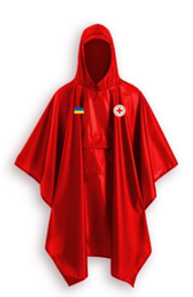 Плащ-пончо(дощовик) з брендуваннямМатеріал - водотривка плащівка, 100% поліестр з поліуретановим просоченням.Щільність тканини - 115-130 г/м.кв.м.Довжина виробу- 150-170 см. Колір - червоний.  Фурнітура: внутрішня затяжка в області пояса, а також на капюшоні  козирок від дощу.Рукава формуються за допомогою пробивних кнопок. Вимоги до брендування:Розміщення брендування на спині - логотип ТЧХУ, розмір 22х22cм. Розміщення брендування на грудях зліва - логотип украінського прапору, розмір 10х10cм.  Розміщення брендування праворуч на грудях логотип ТЧХУ, розмір 10х10см.402Стрічка для бейджа з ретрактором брендована 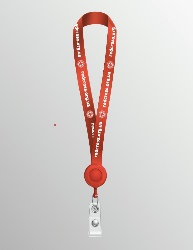 Стрічка для бейджа з ретрактором брендована Ширина стрічки: 20 ммМатеріал: сатинКолір шнурка: червоний, Pantone: 485C, CMYK: 0, 95, 100, 0  АФурнітура: Ретрактор вшивнийКолір ретрактору: червоний Вимоги до брендування:Колір логотипу ТЧХУ: білий з червоним.Колір надпису: білий (CMYK: 0, 0, 0, 0)По всьому периметру по черзі логотип та надпис "redcross.org.ua" 2 000Вартість всього, грн. Вартість всього, грн. Вартість всього, грн. Вартість всього, грн. Вартість всього, грн. Вартість всього, грн. Вартість всього, грн. Вартість доставки має бути врахована у вартість товару за адресою вказаною в Запиті.Учасники повинні надсилати цінові пропозиції з підписом і печаткою. Вартість одиниці продукції та загальну вартість пропозиції потрібно заповнювати у гривнях, зазначаючи цифрове значення, яке має не більше двох знаків після коми. Вартість доставки має бути врахована у вартість товару за адресою вказаною в Запиті.Учасники повинні надсилати цінові пропозиції з підписом і печаткою. Вартість одиниці продукції та загальну вартість пропозиції потрібно заповнювати у гривнях, зазначаючи цифрове значення, яке має не більше двох знаків після коми. Вартість доставки має бути врахована у вартість товару за адресою вказаною в Запиті.Учасники повинні надсилати цінові пропозиції з підписом і печаткою. Вартість одиниці продукції та загальну вартість пропозиції потрібно заповнювати у гривнях, зазначаючи цифрове значення, яке має не більше двох знаків після коми. Вартість доставки має бути врахована у вартість товару за адресою вказаною в Запиті.Учасники повинні надсилати цінові пропозиції з підписом і печаткою. Вартість одиниці продукції та загальну вартість пропозиції потрібно заповнювати у гривнях, зазначаючи цифрове значення, яке має не більше двох знаків після коми. Вартість доставки має бути врахована у вартість товару за адресою вказаною в Запиті.Учасники повинні надсилати цінові пропозиції з підписом і печаткою. Вартість одиниці продукції та загальну вартість пропозиції потрібно заповнювати у гривнях, зазначаючи цифрове значення, яке має не більше двох знаків після коми. Вартість доставки має бути врахована у вартість товару за адресою вказаною в Запиті.Учасники повинні надсилати цінові пропозиції з підписом і печаткою. Вартість одиниці продукції та загальну вартість пропозиції потрібно заповнювати у гривнях, зазначаючи цифрове значення, яке має не більше двох знаків після коми. 